MAKE SURE TO COPY THE TWO SPACES BELOW THE BOTTOM BAR OF THE SIGNATUREINSERT NAMEYour Job TitleTel: ??????? www.gdg.travel/en-au  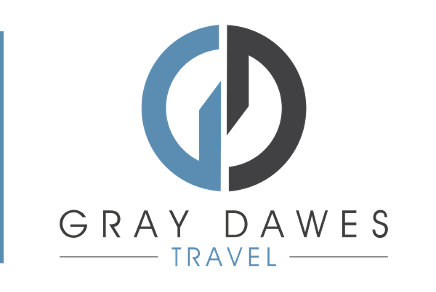 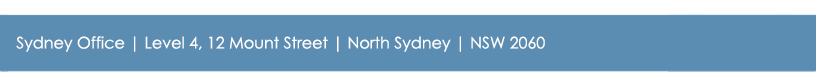 